SOLICITUD PARA EL OFRECIMIENTO DE CURSOS ACTIVOS EN OTRAS UNIDADESUnidad:		Facultad:	Departamento /Programa		Proponente(s):	Título del curso:		Codificación alfanumérica:	Curso a inactivar sujeto a la activación del curso:	No aplica_____	Sí, especifique	Posibilidad de equivalencia (en la unidad o en unidades del sistema):	Sí_____	No_____Curso(s):	 Unidad(es) que lo(s) ofrece(n):	JUSTIFICACIÓN DE LA SOLICITUD:  	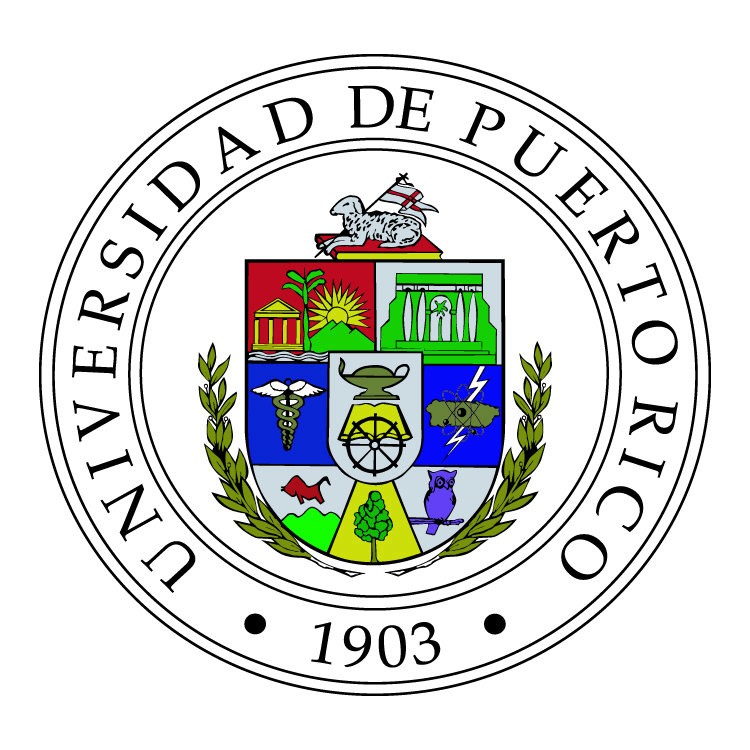 UNIVERSIDAD DE PUERTO RICOVICEPRESIDENCIA EN ASUNTOS ACADÉMICOSTipo de curso:	 Requisito	 Electivo	 División de Educación ContinuaAPROBACIÓN Y CERTIFICACION A NIVEL DE LA UNIDADAPROBACIÓN Y CERTIFICACION A NIVEL DE LA UNIDADNOMBRE Y FIRMANOMBRE Y FIRMAFECHADecano(a) de Asuntos Académicos:Decano(a) de Asuntos Académicos:VICEPRESIDENCIA EN ASUNTOS ACADÉMICOSVICEPRESIDENCIA EN ASUNTOS ACADÉMICOSVICEPRESIDENCIA EN ASUNTOS ACADÉMICOSVICEPRESIDENCIA EN ASUNTOS ACADÉMICOSVICEPRESIDENCIA EN ASUNTOS ACADÉMICOSRecibido:Fecha:Notificado:Fecha:Fecha:Devuelto:Devuelto:Funcionario:Funcionario:Funcionario:Comentarios:	Comentarios:	Comentarios:	Comentarios:	Comentarios:	